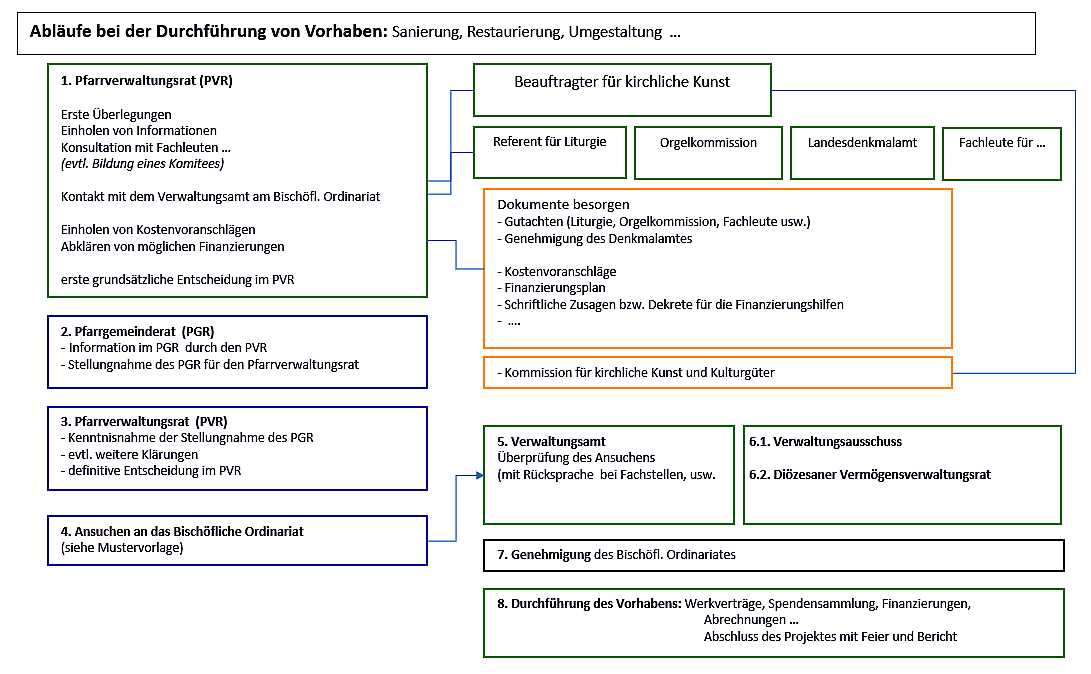 PFARREI PFARREI Straße Straße GemeindeGemeindePLZProv.An das VerwaltungsamtBischöfliches OrdinariatDomplatz 2 
39100 BozenAn das VerwaltungsamtBischöfliches OrdinariatDomplatz 2 
39100 BozenAn das VerwaltungsamtBischöfliches OrdinariatDomplatz 2 
39100 BozenAn das VerwaltungsamtBischöfliches OrdinariatDomplatz 2 
39100 BozenAn das VerwaltungsamtBischöfliches OrdinariatDomplatz 2 
39100 BozenAnsuchen um Genehmigung einer außerordentlichen Tätigkeit oder InvestitionAnsuchen um Genehmigung einer außerordentlichen Tätigkeit oder InvestitionAnsuchen um Genehmigung einer außerordentlichen Tätigkeit oder InvestitionAnsuchen um Genehmigung einer außerordentlichen Tätigkeit oder InvestitionAnsuchen um Genehmigung einer außerordentlichen Tätigkeit oder InvestitionAnsuchen um Genehmigung einer außerordentlichen Tätigkeit oder InvestitionAnsuchen um Genehmigung einer außerordentlichen Tätigkeit oder InvestitionAnsuchen um Genehmigung einer außerordentlichen Tätigkeit oder InvestitionDie Pfarrei 	     vertreten durch	     festgestellt, dass die Pfarreirechnung termingerecht eingereicht und die geschuldeten Diözesanabgaben, sowie die bisherigen Pflichtsammlungen des vergangenen Jahres ordnungsgemäß überwiesen sind Die Pfarrei 	     vertreten durch	     festgestellt, dass die Pfarreirechnung termingerecht eingereicht und die geschuldeten Diözesanabgaben, sowie die bisherigen Pflichtsammlungen des vergangenen Jahres ordnungsgemäß überwiesen sind Die Pfarrei 	     vertreten durch	     festgestellt, dass die Pfarreirechnung termingerecht eingereicht und die geschuldeten Diözesanabgaben, sowie die bisherigen Pflichtsammlungen des vergangenen Jahres ordnungsgemäß überwiesen sind Die Pfarrei 	     vertreten durch	     festgestellt, dass die Pfarreirechnung termingerecht eingereicht und die geschuldeten Diözesanabgaben, sowie die bisherigen Pflichtsammlungen des vergangenen Jahres ordnungsgemäß überwiesen sind Die Pfarrei 	     vertreten durch	     festgestellt, dass die Pfarreirechnung termingerecht eingereicht und die geschuldeten Diözesanabgaben, sowie die bisherigen Pflichtsammlungen des vergangenen Jahres ordnungsgemäß überwiesen sind Die Pfarrei 	     vertreten durch	     festgestellt, dass die Pfarreirechnung termingerecht eingereicht und die geschuldeten Diözesanabgaben, sowie die bisherigen Pflichtsammlungen des vergangenen Jahres ordnungsgemäß überwiesen sind Die Pfarrei 	     vertreten durch	     festgestellt, dass die Pfarreirechnung termingerecht eingereicht und die geschuldeten Diözesanabgaben, sowie die bisherigen Pflichtsammlungen des vergangenen Jahres ordnungsgemäß überwiesen sind Die Pfarrei 	     vertreten durch	     festgestellt, dass die Pfarreirechnung termingerecht eingereicht und die geschuldeten Diözesanabgaben, sowie die bisherigen Pflichtsammlungen des vergangenen Jahres ordnungsgemäß überwiesen sind ersucht um die Genehmigung zur Durchführung der folgenden Tätigkeit bzw. des Projektesim Ausmaß von voraussichtlichen Gesamtkosten von         Euro.ersucht um die Genehmigung zur Durchführung der folgenden Tätigkeit bzw. des Projektesim Ausmaß von voraussichtlichen Gesamtkosten von         Euro.ersucht um die Genehmigung zur Durchführung der folgenden Tätigkeit bzw. des Projektesim Ausmaß von voraussichtlichen Gesamtkosten von         Euro.ersucht um die Genehmigung zur Durchführung der folgenden Tätigkeit bzw. des Projektesim Ausmaß von voraussichtlichen Gesamtkosten von         Euro.ersucht um die Genehmigung zur Durchführung der folgenden Tätigkeit bzw. des Projektesim Ausmaß von voraussichtlichen Gesamtkosten von         Euro.ersucht um die Genehmigung zur Durchführung der folgenden Tätigkeit bzw. des Projektesim Ausmaß von voraussichtlichen Gesamtkosten von         Euro.ersucht um die Genehmigung zur Durchführung der folgenden Tätigkeit bzw. des Projektesim Ausmaß von voraussichtlichen Gesamtkosten von         Euro.ersucht um die Genehmigung zur Durchführung der folgenden Tätigkeit bzw. des Projektesim Ausmaß von voraussichtlichen Gesamtkosten von         Euro.Es wird erklärt:Es wird erklärt:Es wird erklärt:Es wird erklärt:Es wird erklärt:Es wird erklärt:Es wird erklärt:Es wird erklärt:a)das Vorhaben ist (dringend und) notwendig, weil das Vorhaben ist (dringend und) notwendig, weil das Vorhaben ist (dringend und) notwendig, weil das Vorhaben ist (dringend und) notwendig, weil das Vorhaben ist (dringend und) notwendig, weil das Vorhaben ist (dringend und) notwendig, weil das Vorhaben ist (dringend und) notwendig, weil b)KOSTENAUFSTELLUNG:
laut eingeholter Kostenvoranschläge:Baumeisterarbeiten 	      Euro
+ MwStr.     % d.h. 	       Euro     	       Euro
+ MwStr.     % d.h. 	       Euro      	       Euro
+ MwStr.     % d.h. 	       Euro     	       Euro
+ MwStr.     % d.h. 	       Euro      	       Euro
+ MwStr.     % d.h. 	       EuroKOSTENAUFSTELLUNG:
laut eingeholter Kostenvoranschläge:Baumeisterarbeiten 	      Euro
+ MwStr.     % d.h. 	       Euro     	       Euro
+ MwStr.     % d.h. 	       Euro      	       Euro
+ MwStr.     % d.h. 	       Euro     	       Euro
+ MwStr.     % d.h. 	       Euro      	       Euro
+ MwStr.     % d.h. 	       Euroc)FINANZIERUNGSPLAN: 
bisher gesicherte Finanzierungen:Denkmalamt  	       Euro
(zugesagt – noch nicht zugesagt)Gemeinde  	       Euro
(zugesagt – noch nicht zugesagt)     	       Euro
(zugesagt – noch nicht zugesagt)     	       Euro
(zugesagt – noch nicht zugesagt)Eigenmittel 	       Euro
(zugesagt – noch nicht zugesagt)FINANZIERUNGSPLAN: 
bisher gesicherte Finanzierungen:Denkmalamt  	       Euro
(zugesagt – noch nicht zugesagt)Gemeinde  	       Euro
(zugesagt – noch nicht zugesagt)     	       Euro
(zugesagt – noch nicht zugesagt)     	       Euro
(zugesagt – noch nicht zugesagt)Eigenmittel 	       Euro
(zugesagt – noch nicht zugesagt)________________________________________Gesamtkosten 	      Euro________________________________________Gesamtkosten 	      Euro______________________________Gesamtfinanzierung 	      Euro______________________________Gesamtfinanzierung 	      Eurod)Der Fehlbetrag, welcher aus obigen Finanzierungen nicht gedeckt ist, beträgt          Euro 
und soll gedeckt werden durch: 
     Der Fehlbetrag, welcher aus obigen Finanzierungen nicht gedeckt ist, beträgt          Euro 
und soll gedeckt werden durch: 
     Der Fehlbetrag, welcher aus obigen Finanzierungen nicht gedeckt ist, beträgt          Euro 
und soll gedeckt werden durch: 
     Der Fehlbetrag, welcher aus obigen Finanzierungen nicht gedeckt ist, beträgt          Euro 
und soll gedeckt werden durch: 
     Der Fehlbetrag, welcher aus obigen Finanzierungen nicht gedeckt ist, beträgt          Euro 
und soll gedeckt werden durch: 
     Weiters wird erklärt: Weiters wird erklärt: Weiters wird erklärt: Weiters wird erklärt: Weiters wird erklärt: Weiters wird erklärt: e)es liegen vor: die Genehmigung des Landesdenkmalamtes, 
Gutachten des Referenten für kirchliche Kunst, der Liturgiekommission, der Orgelkommission, des Inkorporationsträgers … (Zutreffendes unterstreichen) es liegen vor: die Genehmigung des Landesdenkmalamtes, 
Gutachten des Referenten für kirchliche Kunst, der Liturgiekommission, der Orgelkommission, des Inkorporationsträgers … (Zutreffendes unterstreichen) es liegen vor: die Genehmigung des Landesdenkmalamtes, 
Gutachten des Referenten für kirchliche Kunst, der Liturgiekommission, der Orgelkommission, des Inkorporationsträgers … (Zutreffendes unterstreichen) es liegen vor: die Genehmigung des Landesdenkmalamtes, 
Gutachten des Referenten für kirchliche Kunst, der Liturgiekommission, der Orgelkommission, des Inkorporationsträgers … (Zutreffendes unterstreichen) es liegen vor: die Genehmigung des Landesdenkmalamtes, 
Gutachten des Referenten für kirchliche Kunst, der Liturgiekommission, der Orgelkommission, des Inkorporationsträgers … (Zutreffendes unterstreichen) f)die Stellungnahme des Pfarrgemeinderates wurde eingeholt, der dieses Vorhaben behandelt hat in der Sitzung vom 
     die Stellungnahme des Pfarrgemeinderates wurde eingeholt, der dieses Vorhaben behandelt hat in der Sitzung vom 
     die Stellungnahme des Pfarrgemeinderates wurde eingeholt, der dieses Vorhaben behandelt hat in der Sitzung vom 
     die Stellungnahme des Pfarrgemeinderates wurde eingeholt, der dieses Vorhaben behandelt hat in der Sitzung vom 
     die Stellungnahme des Pfarrgemeinderates wurde eingeholt, der dieses Vorhaben behandelt hat in der Sitzung vom 
     g)die Entscheidung des Pfarrverwaltungsrates mit Genehmigung des Vorhaben zusammen mit dem Kosten- und Finanzierungsplan erfolgte in der Sitzung vom 
     die Entscheidung des Pfarrverwaltungsrates mit Genehmigung des Vorhaben zusammen mit dem Kosten- und Finanzierungsplan erfolgte in der Sitzung vom 
     die Entscheidung des Pfarrverwaltungsrates mit Genehmigung des Vorhaben zusammen mit dem Kosten- und Finanzierungsplan erfolgte in der Sitzung vom 
     die Entscheidung des Pfarrverwaltungsrates mit Genehmigung des Vorhaben zusammen mit dem Kosten- und Finanzierungsplan erfolgte in der Sitzung vom 
     die Entscheidung des Pfarrverwaltungsrates mit Genehmigung des Vorhaben zusammen mit dem Kosten- und Finanzierungsplan erfolgte in der Sitzung vom 
     Ort/Datum
     Ort/Datum
     Unterschrift 
stellv. Vors. Pfarrverwaltungsrat.......................................................Unterschrift 
stellv. Vors. Pfarrverwaltungsrat.......................................................Unterschrift 
stellv. Vors. Pfarrverwaltungsrat.......................................................Unterschrift 
Pfarrer...........................................Anlagen: 1) Kostenvoranschläge, 
2) Protokollauszüge des Pfarrgemeinderates und des Vermögensverwaltungsrates, 
3) Genehmigungen (z.B. Landesdenkmalamt usw.)
4) Gutachten und Dokumente, die zur Durchführung des Vorhabens wichtig sind: siehe e)5) bei Finanzierungszusagen: die amtlichen Dokumente der Bestätigung der Finanzierung 
6) Fotos, graphische Unterlagen usw.
Anlagen: 1) Kostenvoranschläge, 
2) Protokollauszüge des Pfarrgemeinderates und des Vermögensverwaltungsrates, 
3) Genehmigungen (z.B. Landesdenkmalamt usw.)
4) Gutachten und Dokumente, die zur Durchführung des Vorhabens wichtig sind: siehe e)5) bei Finanzierungszusagen: die amtlichen Dokumente der Bestätigung der Finanzierung 
6) Fotos, graphische Unterlagen usw.
Anlagen: 1) Kostenvoranschläge, 
2) Protokollauszüge des Pfarrgemeinderates und des Vermögensverwaltungsrates, 
3) Genehmigungen (z.B. Landesdenkmalamt usw.)
4) Gutachten und Dokumente, die zur Durchführung des Vorhabens wichtig sind: siehe e)5) bei Finanzierungszusagen: die amtlichen Dokumente der Bestätigung der Finanzierung 
6) Fotos, graphische Unterlagen usw.
Anlagen: 1) Kostenvoranschläge, 
2) Protokollauszüge des Pfarrgemeinderates und des Vermögensverwaltungsrates, 
3) Genehmigungen (z.B. Landesdenkmalamt usw.)
4) Gutachten und Dokumente, die zur Durchführung des Vorhabens wichtig sind: siehe e)5) bei Finanzierungszusagen: die amtlichen Dokumente der Bestätigung der Finanzierung 
6) Fotos, graphische Unterlagen usw.
Anlagen: 1) Kostenvoranschläge, 
2) Protokollauszüge des Pfarrgemeinderates und des Vermögensverwaltungsrates, 
3) Genehmigungen (z.B. Landesdenkmalamt usw.)
4) Gutachten und Dokumente, die zur Durchführung des Vorhabens wichtig sind: siehe e)5) bei Finanzierungszusagen: die amtlichen Dokumente der Bestätigung der Finanzierung 
6) Fotos, graphische Unterlagen usw.
Anlagen: 1) Kostenvoranschläge, 
2) Protokollauszüge des Pfarrgemeinderates und des Vermögensverwaltungsrates, 
3) Genehmigungen (z.B. Landesdenkmalamt usw.)
4) Gutachten und Dokumente, die zur Durchführung des Vorhabens wichtig sind: siehe e)5) bei Finanzierungszusagen: die amtlichen Dokumente der Bestätigung der Finanzierung 
6) Fotos, graphische Unterlagen usw.
